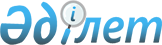 Об утверждении государственного образовательного заказа на дошкольное воспитание и обучение, размера подушевого финансирования и родительской платы на 2017 год
					
			Утративший силу
			
			
		
					Постановление акимата Зерендинского района Акмолинской области от 13 февраля 2017 года № А-2/60. Зарегистрировано Департаментом юстиции Акмолинской области 16 марта 2017 года № 5833. Утратило силу постановлением акимата Зерендинского района Акмолинской области от 11 октября 2017 года № А-9/455
      Сноска. Утратило силу постановлением акимата Зерендинского района Акмолинской области от 11.10.2017 № А-9/455 (вводится в действие со дня официального опубликования).

      Примечание РЦПИ.

      В тексте документа сохранена пунктуация и орфография оригинала.
      В соответствии с Законом Республики Казахстан от 23 января 2001 года "О местном государственном управлении и самоуправлении в Республике Казахстан", подпунктом 8-1) пункта 4 статьи 6 Закона Республики Казахстан от 27 июля 2007 года "Об образовании", акимат Зерендинского района ПОСТАНОВЛЯЕТ:
      1. Утвердить прилагаемый государственный образовательный заказ на дошкольное воспитание и обучение, размер подушевого финансирования и родительской платы на 2017 год.
      2. Контроль за исполнением настоящего постановления возложить на заместителя акима района Хамиева А.Т.
      3. Действие настоящего постановления распространяется на правоотношения, возникшие с 1 января 2017 года.
      4. Настоящее постановление вступает в силу со дня государственной регистрации в Департаменте юстиции Акмолинской области и вводится в действие со дня официального опубликования. Государственный образовательный заказ на дошкольное воспитание и обучение, размер подушевого финансирования и родительской платы на 2017 год
      продолжение таблицы
					© 2012. РГП на ПХВ «Институт законодательства и правовой информации Республики Казахстан» Министерства юстиции Республики Казахстан
				
      Аким Зерендинского района

А.Муратулы
Утвержден
постановлением акимата
Зерендинского района
от "13" февраля 2017 года
№ А-2/60
Количество воспитанников организаций дошкольного воспитания и обучения
Количество воспитанников организаций дошкольного воспитания и обучения
Количество воспитанников организаций дошкольного воспитания и обучения
Количество воспитанников организаций дошкольного воспитания и обучения
Размер подушевого финансирования в дошкольных организациях в месяц (тенге)
Размер подушевого финансирования в дошкольных организациях в месяц (тенге)
Размер подушевого финансирования в дошкольных организациях в месяц (тенге)
Размер подушевого финансирования в дошкольных организациях в месяц (тенге)
Детский сад
Детский сад
Мини-центр с полным днем пребывания при школе
Мини-центр с неполным днем пребывания при школе
Детский сад
Детский сад
Мини-центр с полным днем пребывания при школе
Мини-центр с неполным днем пребывания при школе
государственный
частный
Мини-центр с полным днем пребывания при школе
Мини-центр с неполным днем пребывания при школе
государственный
частный
Мини-центр с полным днем пребывания при школе
Мини-центр с неполным днем пребывания при школе
135
50
100
195
23869,7
21591,8
16921,6
8460,8
Средняя стоимость расходов на одного воспитанника в месяц (тенге)
Средняя стоимость расходов на одного воспитанника в месяц (тенге)
Средняя стоимость расходов на одного воспитанника в месяц (тенге)
Средняя стоимость расходов на одного воспитанника в месяц (тенге)
Размер родительской оплаты в дошкольных организациях в месяц (тенге)
Размер родительской оплаты в дошкольных организациях в месяц (тенге)
Размер родительской оплаты в дошкольных организациях в месяц (тенге)
Размер родительской оплаты в дошкольных организациях в месяц (тенге)
Детский сад
Детский сад
Мини-центр с полным днем пребывания при школе
Мини-центр с неполным днем пребывания при школе
Детский сад
Детский сад
Мини-центр с полным днем пребывания при школе
Мини-центр с неполным днем пребывания при школе
государственный
частный
Мини-центр с полным днем пребывания при школе
Мини-центр с неполным днем пребывания при школе
государственный
частный
Мини-центр с полным днем пребывания при школе
Мини-центр с неполным днем пребывания при школе
23869,7
21591,8
16921,6
8460,8
10000
12000
8000
4000